Согласованос УС школыПредседатель  УССамойлова Т.И..КОПИЯУтверждаюДиректор школыРеблян И,Е.                                                          Приложение №  2 к приказу от 25.08.2020 г.№ 3-одПорядокобеспечения ежедневным бесплатным двухразовым питаниемобучающихся с ограниченными возможностями здоровья государственного бюджетного общеобразовательного учреждения Самарской области  основнойобщеобразовательной  школы с. Малый Толкай муниципального района Похвистневский Самарской области.Общие положения1.1. Настоящий Порядок обеспечения ежедневным бесплатным двухразовым питанием обучающихся с ограниченными возможностями здоровья (далее - Порядок) разработан в соответствии с федеральными и региональными правовыми актами, регулирующими вопросы организации питания школьников:Федеральным Законом Российской Федерации «Об образовании в Российской Федерации» от 29.12.2012 № 273-ФЗ (пункт 16 статьи 2, статья 37, пункт 7статьи 79);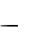 Федеральным законом «Об основных гарантиях прав ребёнка в Российской Федерации» от 24.07.1998 №124-ФЗ (в последней редакции Федеральных законов от 28.12.2016 №465-ФЗ)1.2. Настоящий Порядок разработан в целях планомерной организации предоставления бесплатного двухразового питания учащимся с ограниченными возможностями здоровья (далее - ОВЗ), обучающимся в ОУ ГБОУ ООШ с. Малый Толкай (далее - ОУ), реализующим адаптированные основные общеобразовательные программы в течение учебного года.1.3. В соответствии с данным Порядком дети с ОВЗ, обучающиеся по адаптированным общеобразовательным программам, обеспечиваются бесплатным двухразовым питанием следующим образом:горячим завтраком, горячим обедом обеспечиваются все дети с ОВЗ, обучающиеся в ОУ.1.4. Порядок является локальным нормативным актом, регламентирующим деятельность ОУ по вопросам питания, принимается на педагогическом совете, согласовывается с Управляющим советом и утверждается приказом руководителя ОУ.Основные понятия, используемые в данном Порядке2.1. Обучающийся с ограниченными возможностями здоровья (далее – ОВЗ) - физическое лицо, имеющее недостатки в физическом и (или) психологическом развитии, подтверждённые психолого-медико-педагогической комиссией и препятствующие получению образования без создания специальных условий.2.2. Под бесплатным двухразовым питанием понимается предоставление обучающимся двухразового питания (завтрак и обед) в ОУ за счёт средств федерального и областного бюджета.2.3. Образовательная организация – государственное бюджетное  общеобразовательное учреждение, реализующее адаптированные основные общеобразовательные программы.Порядок финансирования и отчётности4.1. Бесплатное питание предоставляется за счёт средств регионального бюджета, предусмотренных на социальную поддержку отдельных категорий детей, обучающихся в общеобразовательных учреждениях.4.2. Финансирование расходов общеобразовательного учреждения на предоставление бесплатного двухразового питания обучающимся с ограниченными возможностями здоровья осуществляется за счёт бюджетной сметы расходов образовательного учреждения, утверждённой на текущий финансовый год.4.3. Для организации предоставления бесплатного питания осуществляет следующую деятельность:4.4.1. Федеральное и областное казначейство  производит перечисление денежных средств на обеспечение бесплатным двухразовым питанием детей с ОВЗ, обучающихся по адаптированным общеобразовательным программам в ОУ.4.4.2. Главным распорядителем средств местного бюджета на обеспечение бесплатного двухразового питания детей с ОВЗ, обучающихся по адаптированным общеобразовательным программам является федеральное и областное казначейство, получателем средств на организацию двухразового питания – ГБОУ ООШ с. Малый Толкай  (далее - ОУ).4.4.3.	Федеральное и областное казначействоосуществляет перечисление средств, предусмотренных на реализацию бесплатного двухразового питания детей с ОВЗ, обучающихся по адаптированным образовательным программам;корректирует    размер    бюджетных    ассигнований,    необходимых    для перечисления на организацию бесплатного питания с учётом остатков (наличия задолженности) по отчётам, представленным ОУ в срок до 05-го числа ежемесячно; осуществляет    контроль    за    предоставлением    бесплатного    питанияобучающимся с ОВЗ в ОУ в соответствии с действующим законодательством;уменьшает размер финансирования на следующий месяц при наличии остатка неиспользованных бюджетных ассигнований;увеличивает размер финансирования на следующий месяц при наличии задолженности (превышения фактически использованных денежных средств над поступившими).4.4.4. Директор ОУ организует двухразовое питание детей с ОВЗ, обучающихся по адаптированным общеобразовательным программам ОУ в соответствии с СанПиН 2.4.5.2409-08.4.4.5.	Общеобразовательное учреждение:а) обеспечивает информирование родителей (законных представителей) о порядке и условиях предоставления бесплатного двухразового питания;б) принимает документы, указанные в пункте 4.3 настоящего Порядка, формирует пакет документов и обеспечивает их хранение;в) проверяет право обучающихся на получение бесплатного питания;г) принимает решение о предоставлении (об отказе в предоставлении) бесплатного питания;д) издаёт приказ о предоставлении бесплатного питания в течение пяти рабочих дней со дня приёма документов от родителей (законных представителей);е) ставит обучающегося с ОВЗ на бесплатное питание с учебного дня, указанного в приказе по ОУ;случае выбытия обучающегося из ОУ предоставление бесплатного питания ему приостанавливается. Общеобразовательное учреждение, в которое прибыл обучающийся с ОВЗ, принимает документы от родителей (законных представителей) в соответствии с пунктом 4.3 настоящего Порядка и принимает решение о предоставлении (об отказе в предоставлении) бесплатного питания;ж) обеспечивает подготовку и ведение табеля посещения обучающихся с ОВЗ, квитанций об отпущенном питании обучающихся на каждый день и списков обучающихся с ОВЗ - получателей бесплатного питания;з) координирует деятельность по обеспечению бесплатного двухразового питания обучающихся с ограниченными возможностями здоровьяи) ежемесячно до 05-го числа формирует и передаёт директору ОУ сводные списки обучающихся с ОВЗ, являющихся получателями бесплатного питания, по форме (приложение №1) представляет отчёты об использовании денежных средств (приложение №2).Порядок организации двухразового питания5.1. Право на получение бесплатного двухразового питания имеют учащиеся с ОВЗ, осваивающие адаптированные основные общеобразовательные программы в ОУ.5.2. Бесплатное	двухразовое	питание	учащимся,	указанным	в	пункте	2.1.настоящего Порядка, предоставляется в заявительном порядке.5.3. Родители (законные представители) обучающегося подают руководителю ОУ для предоставления бесплатного двухразового питания заявление об обеспечении ребёнка бесплатным питанием (Приложение № 4) и представляют:а) заключение психолого-медико-педагогической комиссии по результатам комплексного психолого-медико-педагогического обследования ребёнка в целях своевременного выявления особенностей в физическом и (или) психическом развитии и (или) отклонений в поведении детей, подготовки по результатам обследования детей рекомендаций по оказанию им психолого-медико-педагогической помощи и организации их обучения и воспитания, в соответствии со статьей 42 Федерального закона от 29.12.2012 № 273-ФЗ «Об образовании в Российской Федерации»б) документ, удостоверяющий личность законного представителя (для усыновителей, опекунов, попечителей).5.4. Документы представляются в копиях с предъявлением оригиналов для сверки.5.5. Период предоставления бесплатного питания начинается с учебного дня до конца учебного года, установленных приказом по ОУ, но не более чем на срок действия заключения психолого-медико-педагогической комиссии.5.6. Бесплатное питание организуется в течение 5 или 6 дней в неделю (в зависимости от режима работы) в виде завтрака и обеда.5.7. В случае если обучающийся не питается по причине болезни, он снимается с питания со второго дня болезни. Возобновление получения данного питания производится с первого дня прихода в ОУ после болезни.5.8. Основаниями для отказа в предоставлении обучающимся бесплатного питания являются:а) предоставление родителями (законными представителями) неполного пакета документов;б) предоставление неправильно оформленных или утративших силу документов; в) несоответствие обучающегося требованиям, установленным в пункте 2.1настоящего Порядка.5.9. Родители (законные представители) обучающегося обязаны в течение двух недель с момента наступления обстоятельств, влекущих изменение или прекращение прав обучающегося на обеспечение бесплатным питанием, в письменной форме извещать руководителя ОУ о наступлении таких обстоятельств.5.10. При выявлении обстоятельств, влекущих прекращение права на обеспечение бесплатным питанием, питание прекращается с числа наступления таких обстоятельств.Контроль и ответственность за организацию двухразового питания6.1. Ответственность за определение права обучающихся с ОВЗ на получение бесплатного двухразового питания и достоверность сведений о ежедневной фактической посещаемости детей возлагается на завхоза школы.6.2. Ответственность за целевое расходование средств бюджета, предусмотренных на обеспечение бесплатным двухразовым питанием детей с ОВЗ, обучающихся по адаптированным образовательным программам ОУ возлагается на руководителя ОУ.